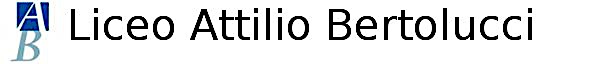 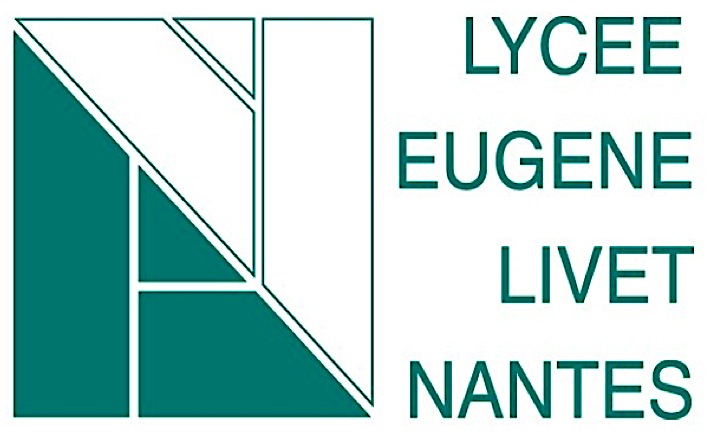 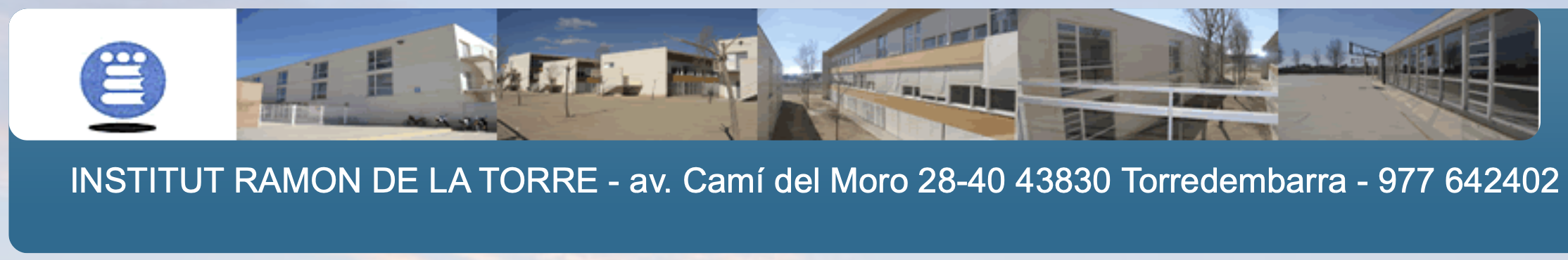 QRcode url linkConnect to your account on the website : https://twinspace.etwinning.net/aboutUse your login account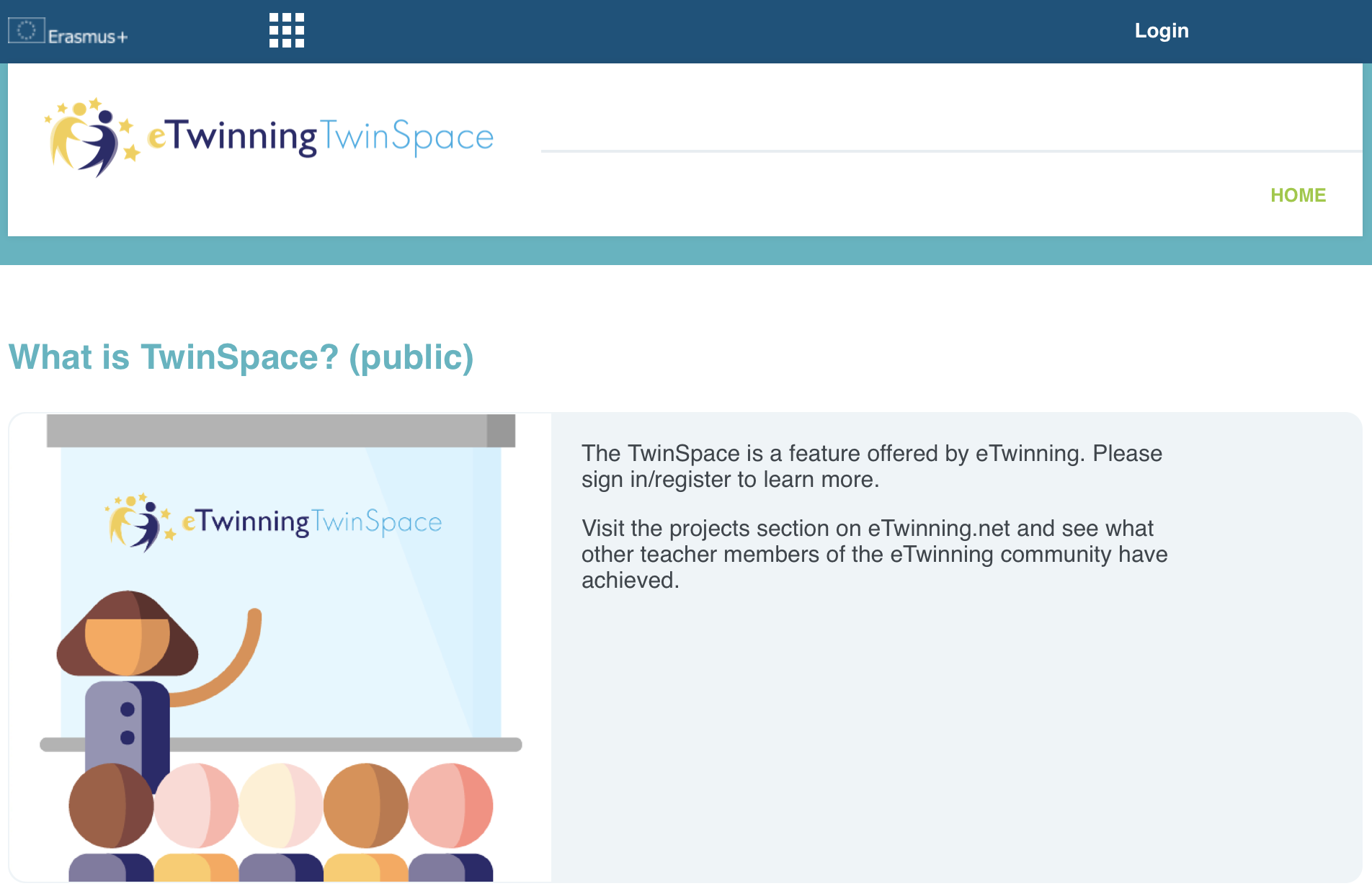 Select PAGES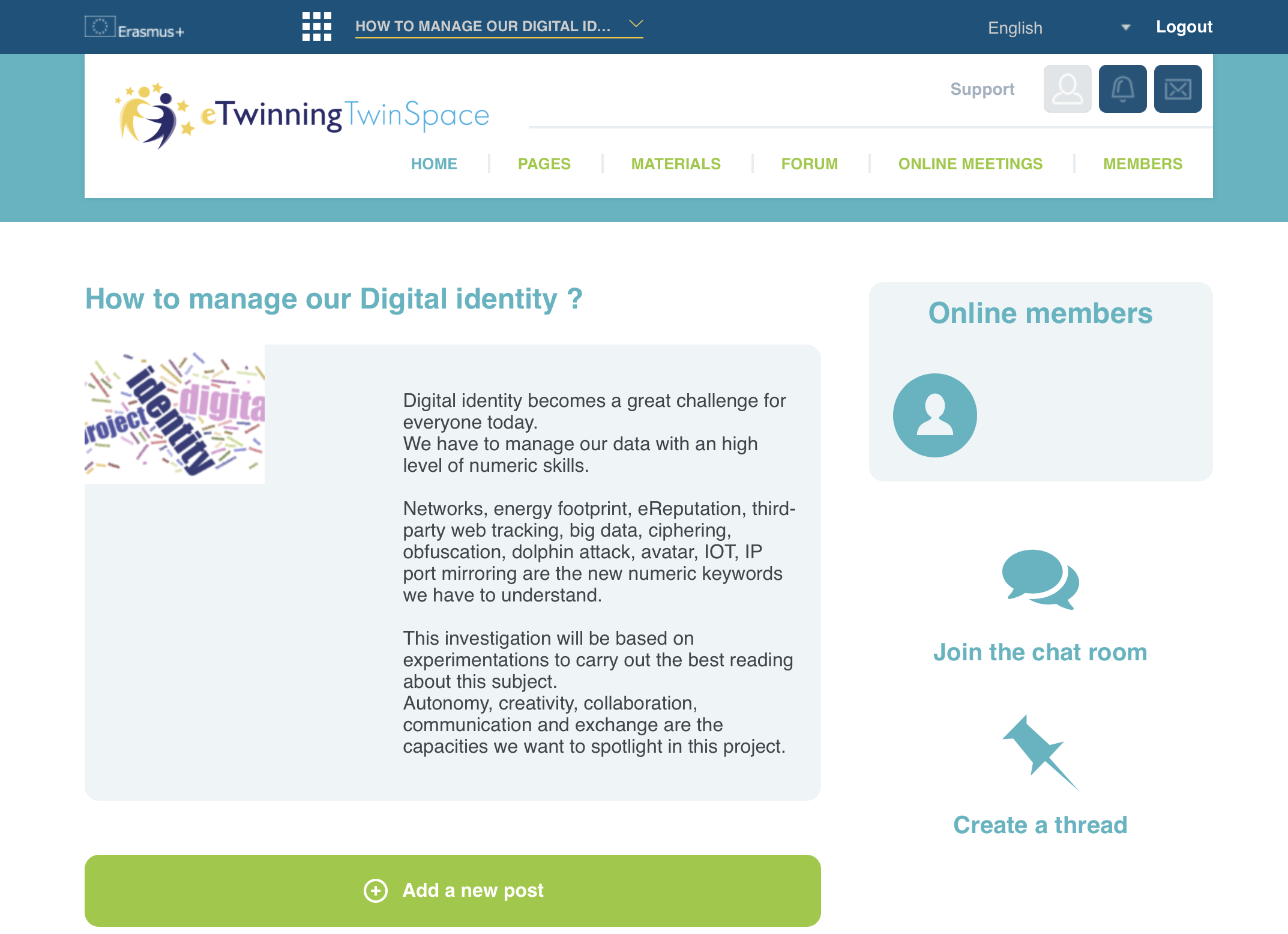 Select Livet-Digital_Identity_Form_Students link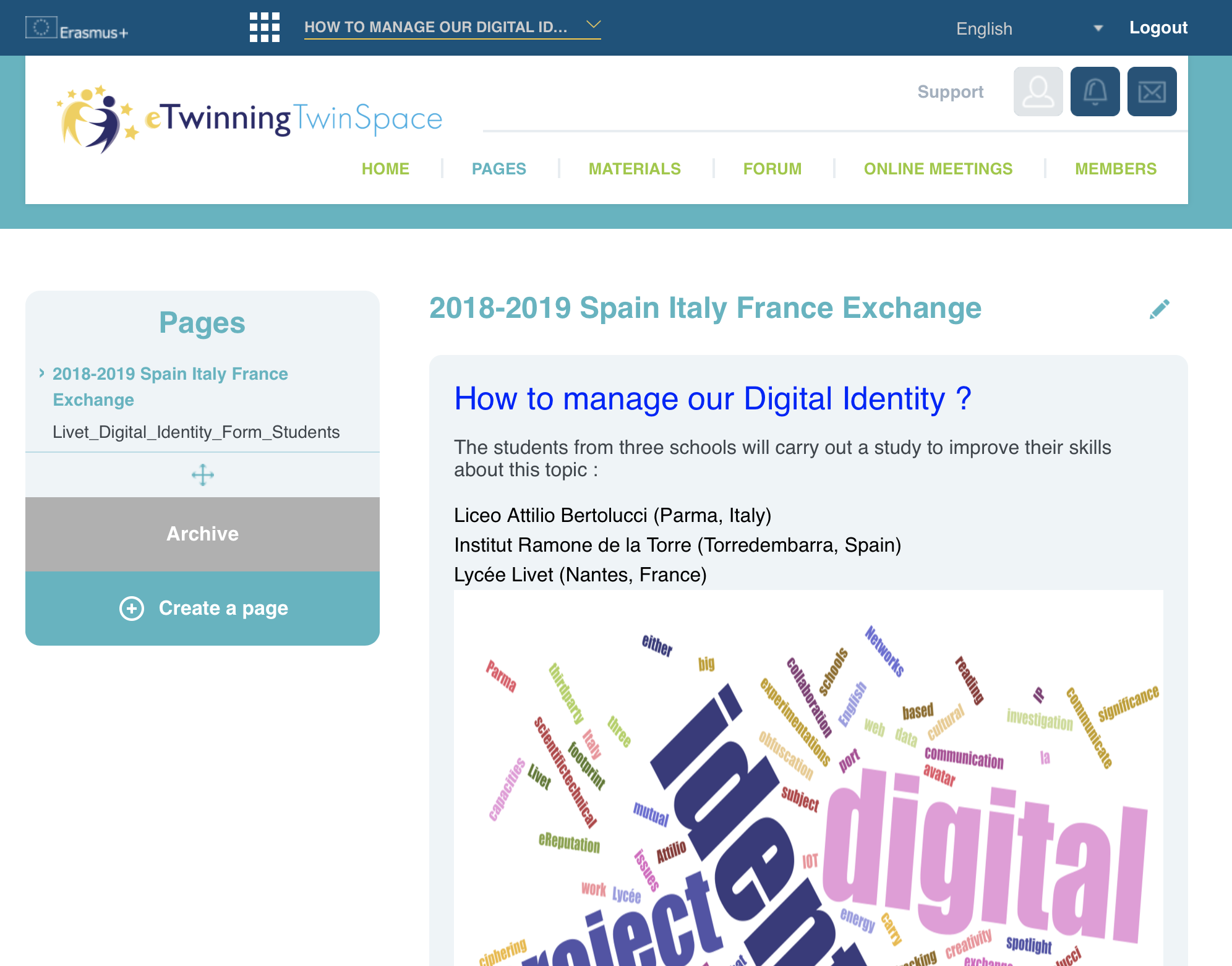 Each part will have its own url's page to embed in your QRcode message.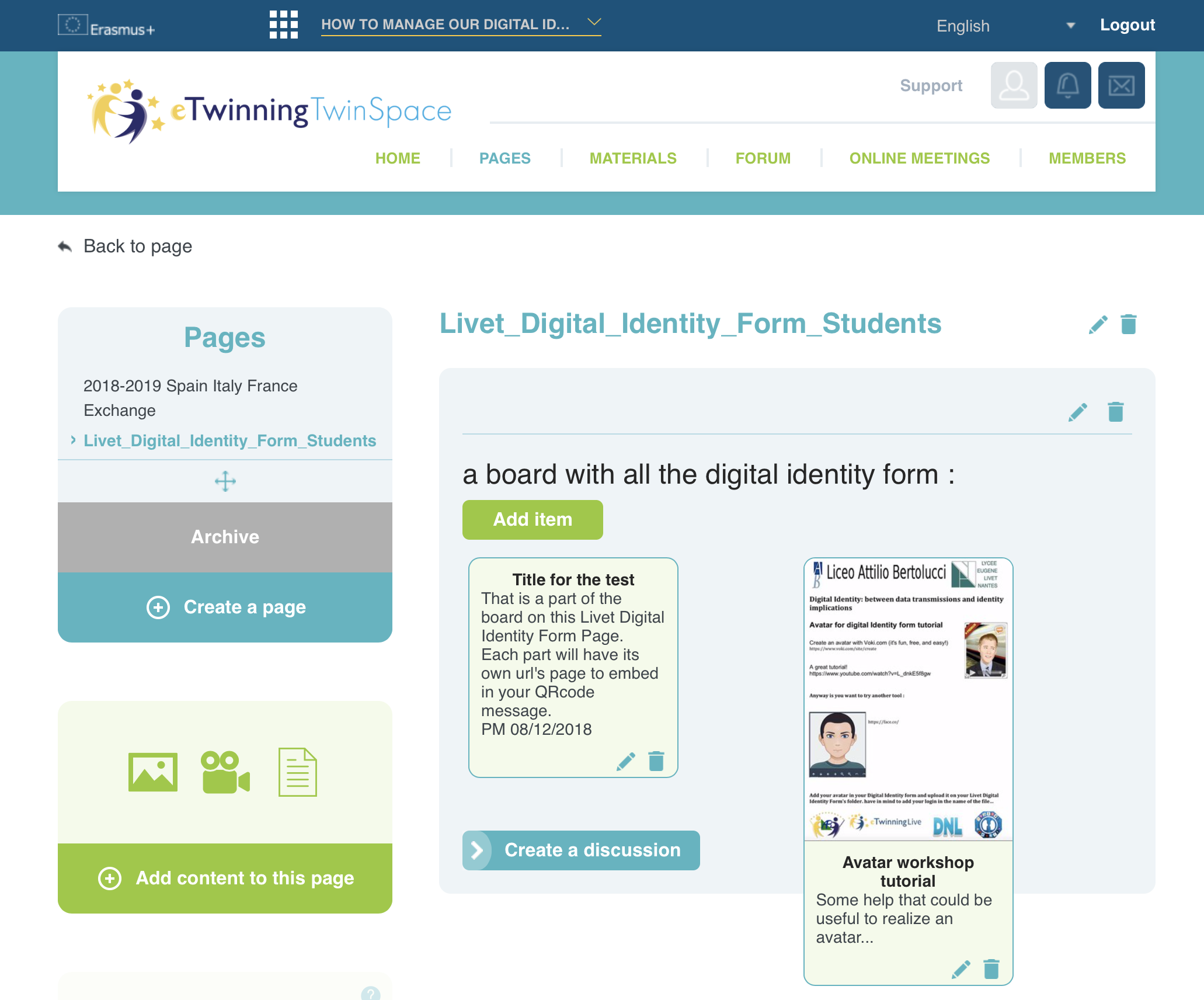 You have to add a new item from your Digital Identity Form activity. Convert your file in a picture could be a good way to succeed…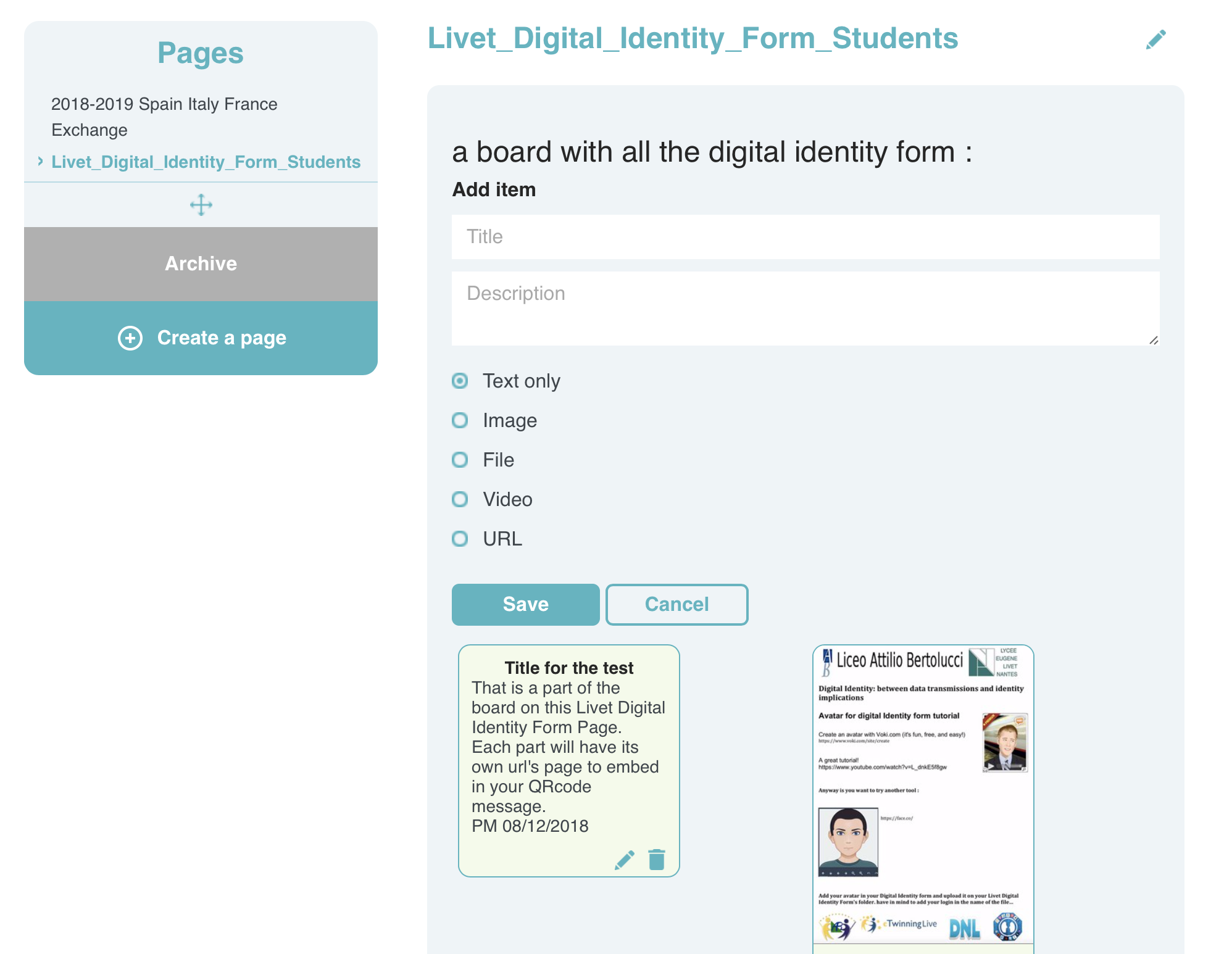 Copy the url of your own page from your Digital Identity Form.Embed it in your QRcode generator :  https://www.qr-code-generator.com/